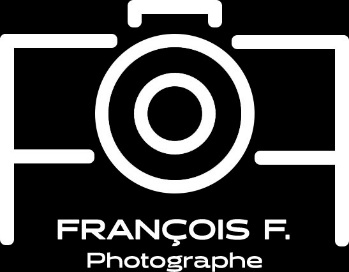 François Fauré
Photographe professionnel
contact@francoisf-photos.com
07.83.61.56.50Vous souhaitez photographier votre bien immobilier. Afin de vous proposer un devis adapté à vos envies, merci de remplir le plus précisément possible ce document. Je vous recontacterai dans les meilleurs délais après réception de celui-ci.Quoi ?Appartement
Maison individuelle				
Autre (préciser):…………………………….Caractéristiques du bienNombre de pièces :
Surface intérieure : 
Surface extérieure : Contenu du reportage photoIntérieur
Extérieur
Les deux
Autre (précisez):…………………………………….Quand ? *Date précise (si oui, précisez) : ………………………………
Flexible selon mes disponibilités (précisez) : ………………………………………………
* notez qu’à l’issue de la sélection des photos de la séance, il faut prévoir un délai d’environ 3 semaines pour la livraison des travaux.Nombre de photos souhaité10 photos
20 photos
Plus de 20 photosRemarques et informations particulières à préciserInformations du client (si non complétées dans le formulaire mail)Nom : 
Prénom :
Adresse :
Ville / CP :
Mail :
Téléphone :